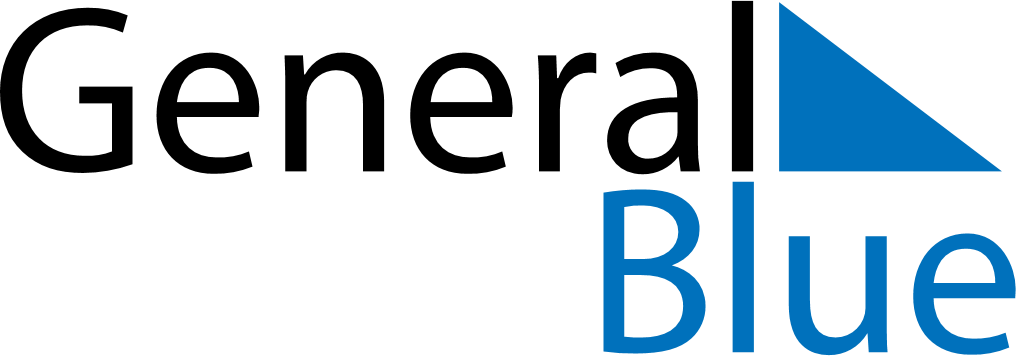 December 2025December 2025December 2025December 2025December 2025December 2025NicaraguaNicaraguaNicaraguaNicaraguaNicaraguaNicaraguaMondayTuesdayWednesdayThursdayFridaySaturdaySunday1234567891011121314Immaculate Conception1516171819202122232425262728Christmas EveChristmas Day293031New Year’s EveNOTES